OBJEDNÁVKA č. 83/2024/OM-OPUM	Na faktuře uvádějte vždy toto číslo objednávky!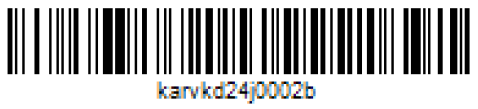 Objednatel:	Dodavatel:Statutární město Karviná	DADATEX spol. s r. o.	Fryštátská 72/1, 733 24 KARVINÁ	Vendryně, VendryněIČO: 00297534	IČO: 45196664DIČ: CZ00297534   |  (Plátce DPH)	DIČ: CZ4519664	Číslo účtu: 4265886001/5500Vyřizuje:	xxxxTelefon:	xxxxE-mail: 	xxxxRozpis položekPodmínky objednateleLhůta splatnosti faktury činí 21 dní od jejího doručení objednateli. Povinnost zaplatit je splněna dnem odepsání příslušné částky z účtu objednatele.Objednatel ve vztahu k danému plnění vystupuje jako osoba povinná k dani. Plnění dle § 92a-92g zák. č. 235/2004 Sb. bude fakturováno v režimu přenesení daňové povinnosti.Dodavatel bude v dokladech při platebním styku s objednatelem užívat číslo účtu uveřejněné dle § 98 zák. č. 235/2004 Sb. v registru plátců a identifikovaných osob.	Faktura bude doručena objednateli v digitální formě ve formátu ISDOC (ISDOCX) nebo PDF/A, a to elektronickou poštou na adresu epodatelna@karvina.cz, případně do datové schránky objednatele. Faktura bude mít náležitosti dle příslušných právních předpisů. Dále musí faktura obsahovat číslo této objednávky. Součástí faktury bude příloha – soupis provedených prací oceněný podle položkového rozpočtu odsouhlasený objednatelem, předávací protokol či obdobný doklad.Statutární město Karviná je povinným subjektem dle zákona č. 340/2015 Sb., o registru smluv. Povinnosti dle tohoto zákona v souvislosti s uveřejněním objednávky zajistí objednatel.Místo dodání: 		čp. 2379 ul. ŽižkovaPředpokládaná cena s DPH: 	202 775,65 KčPředpokládaná cena bez DPH:	167 583,18 KčTermín do:	do 20.3.2024Za objednatele: Ing. Helena Bogoczová, MPA, vedoucí odboru	11.1.2024Akceptace objednávky	Akceptaci zašlete podepsanou elektronickým podpisem nebo podepsanou a oskenovanou na epodatelna@karvina.cz.Dodavatel objednávku akceptuje a čestně prohlašuje, že se na něj nevztahují mezinárodní sankce. Datum a podpis:	11.1.2024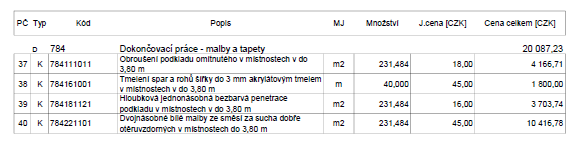 Předmět objednávkyObjednáváme u Vás dle cenové nabídky ze dne 16.11.2023 dodávku a montáž elektrostatické podlahy do m.č. 312 až 315 v pavilonu A3 v budově čp. 2379 na ul. Žižkova (poliklinika) v Karviné.Poř.NázevMJPočet1elektrostatická podlaha m.č. 312 až 315 v pavilonu A31,00